Unit 4 Lesson 2: Características de una recta numéricaWU Conteo grupal: Contemos de 5 en 5 (Warm up)Student Task Statement1 La recta numérica de la claseStudent Task Statement2 Analicemos rectas numéricasStudent Task StatementRecta numérica de Jada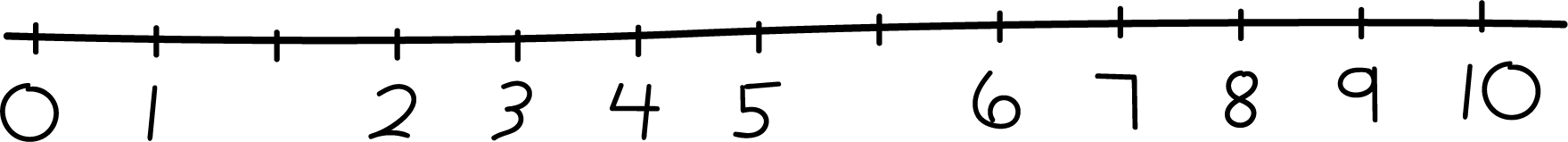 Recta numérica de Andre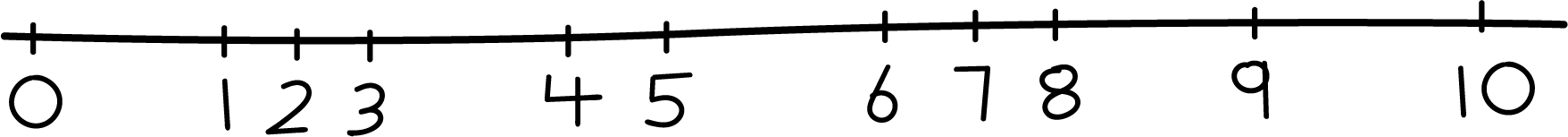 Recta numérica de Elena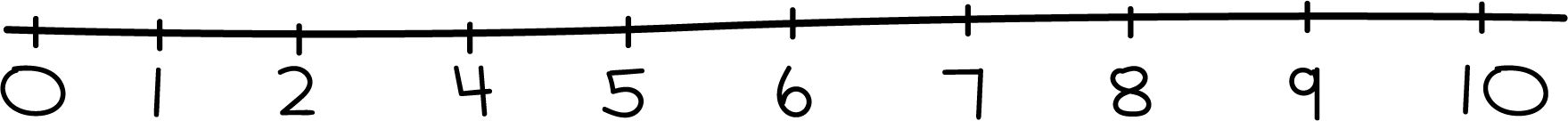 ¿Cómo debe ajustar Jada su recta numérica?¿Cómo debe ajustar Andre su recta numérica?Recta numérica de Elena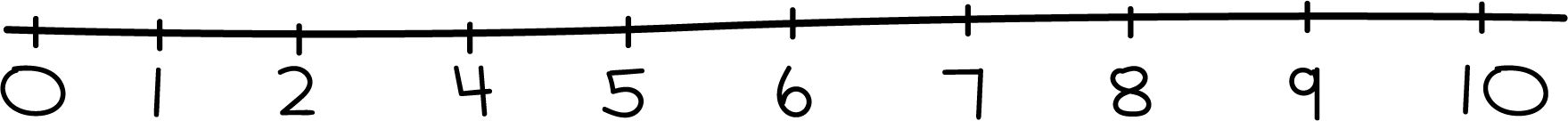 ¿Cómo debe ajustar Elena su recta numérica?Completa los números para crear tu propia recta numérica.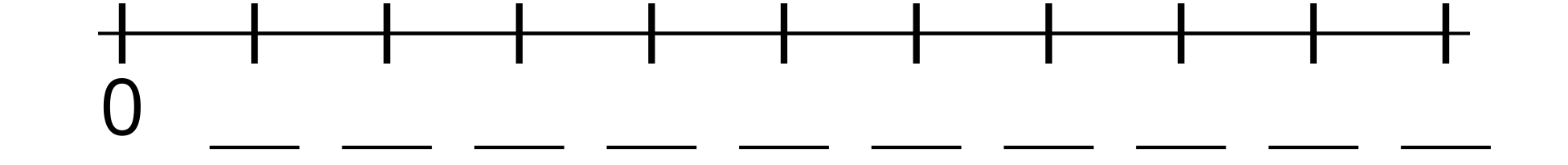 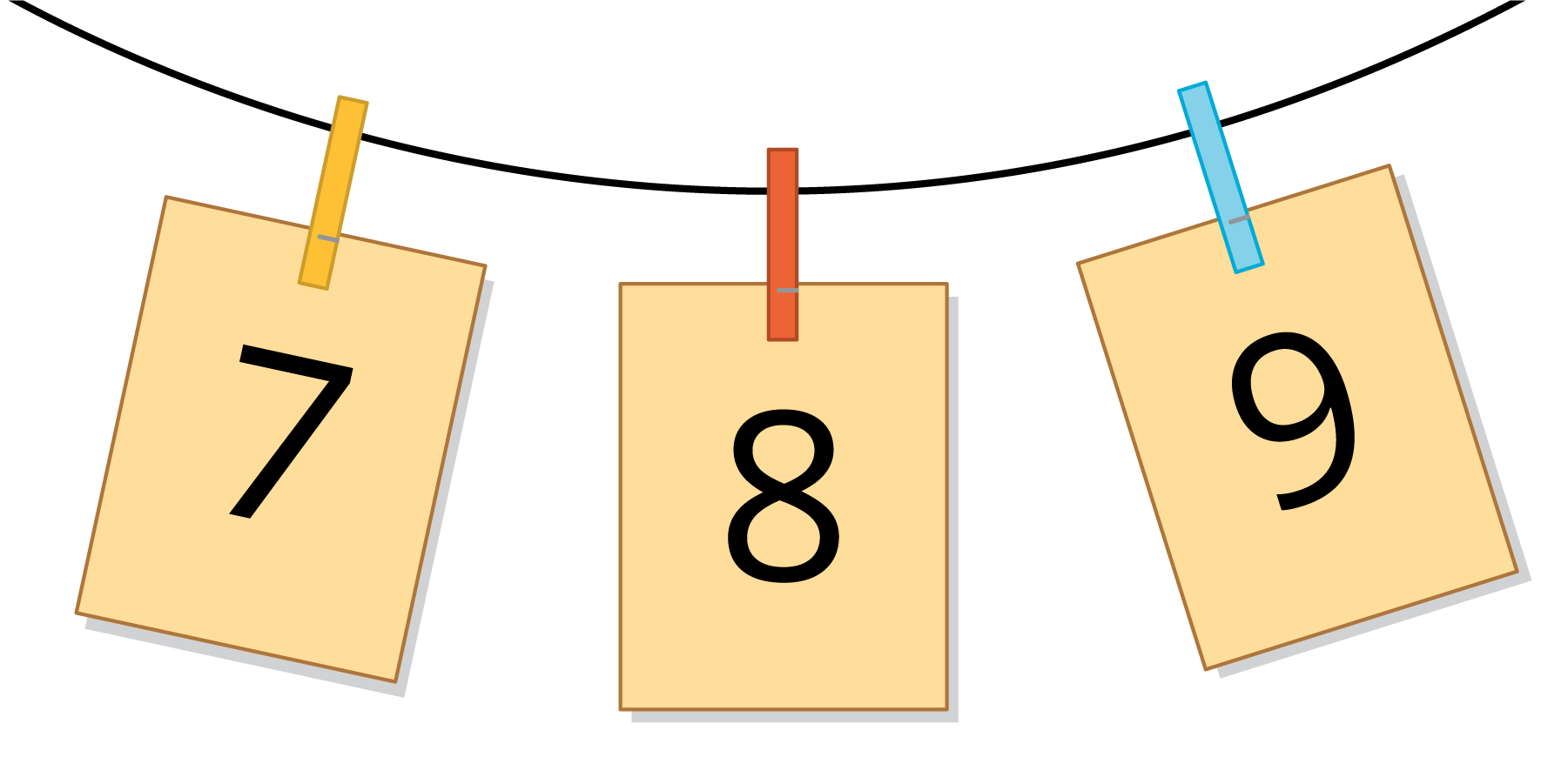 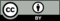 © CC BY 2021 Illustrative Mathematics®